МИНИСТЕРСТВО ФИНАНСОВ ОМСКОЙ ОБЛАСТИПРИКАЗот 16 января 2020 г. N 5ОБ УТВЕРЖДЕНИИ ТИПОВОЙ ФОРМЫ СОГЛАШЕНИЯ О ПРЕДОСТАВЛЕНИИСУБСИДИИ БЮДЖЕТУ МУНИЦИПАЛЬНОГО ОБРАЗОВАНИЯ ОМСКОЙ ОБЛАСТИИЗ ОБЛАСТНОГО БЮДЖЕТАВ соответствии с пунктом 4.1 статьи 139 Бюджетного кодекса Российской Федерации, пунктом 8 Правил, устанавливающих общие требования к формированию, предоставлению и распределению субсидий бюджетам муниципальных образований Омской области из областного бюджета, а также порядок определения и установления предельного уровня софинансирования из областного бюджета (в процентах) объема расходного обязательства муниципального образования Омской области, утвержденных постановлением Правительства Омской области от 27 ноября 2019 года N 382-п, приказываю:Утвердить прилагаемую типовую форму соглашения о предоставлении субсидии бюджету муниципального образования Омской области из областного бюджета.МинистрВ.А.ЧеченкоПриложениек приказу Министерствафинансов Омской областиот 16 января 2020 г. N 5                                                              Типовая форма                соглашения о предоставлении субсидии бюджету муниципального                      образования Омской области из областного бюджета <1>___ _________________ 20__ г.                                                                        N __________________________________________________________________________________,(наименование органа исполнительной власти Омской области, до которого, какдо получателей бюджетных средств, доведены лимиты бюджетных обязательств на предоставление субсидий в соответствии со статьей 139 Бюджетного кодекса                                                      Российской Федерации)именуемый в дальнейшем "Главный распорядитель средств областного бюджета" влице ________________________________________________________________________________________________________________________________________________,(наименование должности, фамилия, имя, отчество (при наличии) руководителя Главного распорядителя средств областного бюджета или уполномоченного им                                                                      лица)действующего на основании ___________________________________________________________________________________________________________________________,    (реквизиты документа, устанавливающего полномочия руководителя Главного    распорядителя средств областного бюджета или уполномоченного им лица на                                          подписание настоящего Соглашения)с одной стороны, и __________________________________________________________________________________________________________________________________,        (наименование органа местного самоуправления Омской области)именуемое(ый, ая) в дальнейшем "Получатель", в лице _________________________________________________________________________________________________,            (наименование должности, фамилия, имя, отчество (при наличии)            руководителя органа местного самоуправления Омской области или              уполномоченного им лица на подписание настоящего Соглашения)действующего на основании ___________________________________________________________________________________________________________________________,      (реквизиты документа, устанавливающего полномочия руководителя органа    местного самоуправления Омской области, или уполномоченного им лица на                                          подписание настоящего Соглашения)с    другой    стороны,    далее    именуемые "Стороны", в соответствии с Бюджетнымкодексом Российской Федерации, Правилами, устанавливающими общие требованияк      формированию,      предоставлению      и      распределению      субсидий    бюджетаммуниципальных    образований    Омской    области    из областного бюджета, а такжепорядок    определения    и установления предельного уровня софинансирования изобластного      бюджета      (в      процентах)      объема      расходного    обязательствамуниципального    образования    Омской    области,    утвержденными постановлениемПравительства    Омской    области    от    27    ноября    2019    года N 382-п (далее -Правила предоставления субсидий), ____________________________________________________________________________________________________________________            (реквизиты правового акта Правительства Омской области, которым    утверждена государственная программа Омской области, предусматривающая предоставление субсидии бюджетам муниципальных образований Омской области                                                    из областного бюджета)(далее - Государственная программа) и _______________________________________________________________________________________________________________,            (реквизиты правового акта Правительства Омской области, которым    осуществлено распределение субсидии бюджету муниципального образования                                      Омской области из областного бюджета)заключили настоящее Соглашение о нижеследующем.                                                      I. Предмет Соглашения        1. Предметом настоящего Соглашения является предоставление в 20___ году(20___ - 20___ годах) субсидии бюджету _______________________________________________________________________________________________________________                  (наименование муниципального образования Омской области)(далее        -      муниципальное      образование)      из      областного      бюджета      на___________________________________________________________________________                                                    (наименование субсидии)(далее    -    Субсидия)    в    соответствии    с    лимитами    бюджетных обязательств,доведенными    Главному    распорядителю    средств    областного    бюджета <1.1> покодам      классификации    расходов    бюджетов    Российской    Федерации    <2>:    кодГлавного                распорядителя                средств              областного              бюджета__________________________,      раздел      _______________________,      подраздел________________________,    целевая    статья    _________________________,    видрасходов          __________________________          в          рамках        мероприятия(ий)______________________________________________ подпрограммы                                                  (название мероприятия(ий)___________________________________________________________________________                                                (наименование подпрограммы)Государственной программы.        Субсидия        предоставляется        в      целях      софинансирования      расходныхобязательств,      возникающих    при    выполнении    полномочий    органов    местногосамоуправления Омской области по вопросам местного значения ___________________________________, в том числе возникающих при осуществлении капитальныхвложений    в    объекты капитального строительства муниципальной собственности(далее      -      объекты    капитального    строительства),    приобретении    объектовнедвижимого    имущества    в    муниципальную    собственность    (далее    - объектынедвижимого    имущества),    согласно приложению N 1 к настоящему Соглашению идостижению результатов использования Субсидии, предусмотренных подпунктом 4пункта 15 настоящего Соглашения.        Предоставление      Субсидий      осуществляется      с    соблюдением    положений,предусмотренных      статьями      136,      139      Бюджетного      кодекса      РоссийскойФедерации, _______________________________________________________________.                    (на финансовое обеспечение расходных обязательств муниципальных                      образований, софинансируемых за счет Субсидии, и (или) в целях                          возмещения произведенных расходов бюджетов муниципальных                                                                    образований)        2.      Расходные      обязательства      муниципального      образования,    в целяхсофинансирования          которых        предоставляется        Субсидия,        установлены___________________________________________________________________________                      (реквизиты правового акта муниципального образования)(далее - муниципальная программа).                                  II. Финансирование расходных обязательств              муниципального образования, в целях софинансирования которых                                                  предоставляется Субсидия        3.    Общий объем бюджетных    ассигнований,    предусматриваемых    в    бюджете___________________________________________________________________________                                  (наименование муниципального образования)с      учетом      размера      Субсидии,      предусмотренного      пунктом    4 настоящегоСоглашения,    на исполнение расходных обязательств, в том числе направленныхна        достижение      результата(ов),      предусмотренного(ых)      Государственнойпрограммой    (далее - расходные обязательства муниципального образования), вцелях софинансирования которых предоставляется Субсидия, составляет:        1) в 20___ году - ___________________ (_______________________) рублей;                                                (сумма цифрами)                (сумма прописью)        2) в 20___ году - ___________________ (_______________________) рублей;                                                (сумма цифрами)                (сумма прописью)        3) в 20___ году - ___________________ (_______________________) рублей.                                                (сумма цифрами)                (сумма прописью)        4.    Размер Субсидии, предоставляемой из областного бюджета _______________________________________________________________________________________                          (наименование бюджета муниципального образования)в    соответствии с настоящим Соглашением, исходя из уровня софинансирования,выраженного      в    процентах    от    общего    объема    бюджетных    ассигнований    наисполнение          расходных          обязательств        муниципального        образования,предусмотренных    в    бюджете    муниципального    образования (сводной бюджетнойросписи местного бюджета), в целях софинансирования которых предоставляетсяСубсидия:        1) в 20__ году - с учетом уровня софинансирования _______% - составляет___________________ (_____________________________) рублей;    (сумма цифрами)                  (сумма прописью)        2) в 20__ году - с учетом уровня софинансирования _______% - составляет___________________ (_____________________________) рублей;    (сумма цифрами)                  (сумма прописью)        3) в 20__ году - с учетом уровня софинансирования _______% - составляет___________________ (_____________________________) рублей.    (сумма цифрами)                  (сумма прописью)        5. Объем (прогнозный объем) бюджетных ассигнований, предусматриваемыхв _________________________________________________________________________                                        (бюджет муниципального образования)на        исполнение      расходных      обязательств      муниципального      образования,составляет:        1) в 20__ году - ___________________ (________________________) рублей;                                              (сумма цифрами)              (сумма прописью)        2) в 20__ году - ___________________ (________________________) рублей;                                              (сумма цифрами)              (сумма прописью)        3) в 20__ году - ___________________ (________________________) рублей.                                              (сумма цифрами)              (сумма прописью)        6.    В    случае    внесения    в закон Омской области об областном бюджете натекущий      финансовый    год    и    на    плановый    период    и    (или)    правовой    актПравительства    Омской    области    изменений,    предусматривающих    уточнение    всоответствующем      финансовом      году      объемов      бюджетных    ассигнований    напредоставление    Субсидии,    в    настоящее Соглашение вносятся соответствующиеизменения.        Основанием для внесения изменений в настоящее Соглашение также являетсяуменьшение    сметной    стоимости    строительства (реконструкции, в том числе сэлементами    реставрации, технического перевооружения) объектов капитальногостроительства,    на    софинансирование    которых    предоставляется Субсидия, порезультатам    государственной    экспертизы, включающей проверку достоверностиопределения      сметной      стоимости    строительства    (реконструкции)    объектовкапитального    строительства    в    случаях,    установленных частью 2 статьи 8.3Градостроительного    кодекса    Российской    Федерации, и (или) уменьшение ценымуниципального контракта по результатам торгов на право его заключения.        В    случае    уменьшения сметной стоимости строительства (реконструкции, втом    числе    с элементами реставрации, технического перевооружения) объектовкапитального строительства Субсидия предоставляется в размере, определенномисходя из уровня софинансирования, предусмотренного настоящим Соглашением.        Увеличение      в      соответствующем      финансовом    году    сметной    стоимостистроительства      (реконструкции,    в    том    числе    с    элементами    реставрации,технического    перевооружения) объектов капитального строительства не влечетобязательства Омской области по увеличению размера Субсидии.        7.    Информация    о размере Субсидии, предоставляемой на софинансированиекапитальных    вложений    в    объекты    капитального    строительства,    а также насофинансирование    приобретения    объектов    недвижимого имущества в отношениикаждого      объекта      капитального      строительства      (недвижимого    имущества)приведена      в    приложении    N    2    к    настоящему    Соглашению,    являющемся егонеотъемлемой частью.                III. Порядок, условия, сроки предоставления и перечисления                                                                  Субсидии        8.      Субсидия      предоставляется      в    пределах    бюджетных    ассигнований,предусмотренных в Законе Омской области от __ ____________ 20__ года N ____"Об областном бюджете на 20___ год и на плановый период 20__ и 20__ годов",и    лимитов    бюджетных    обязательств,    доведенных    до Главного распорядителясредств    областного    бюджета    на    соответствующий    финансовый    год на цели,установленные пунктом 1 настоящего Соглашения.        9.    Субсидия    предоставляется    при выполнении условия, предусмотренногопунктом 3 статьи 139 Бюджетного кодекса Российской Федерации.        10.        Перечисление      субсидии      из      областного      бюджета      в      бюджет___________________________________________________________________________                                  (наименование муниципального образования)осуществляется в следующем порядке: _________________________________________________________________________________________________________________.        11.      Средства      Субсидии    носят    целевой    характер    и    не    могут    бытьиспользованы на другие цели.        12.      Контроль      за      соблюдением    Получателем    условий    предоставленияСубсидии,    в    том    числе достижением им результатов использования Субсидии,осуществляет    Главный    распорядитель    средств    областного    бюджета, а такжеорган        государственного        финансового        контроля      в      соответствии      сзаконодательством.                                            IV. Права и обязанности Сторон        13. Главный распорядитель средств областного бюджета обязуется:        1)    обеспечить    предоставление    Субсидии    в    порядке    и    при соблюденииПолучателем      условий      предоставления    Субсидии,    установленных    настоящимСоглашением,    в    пределах    лимитов бюджетных обязательств на 20___ год и наплановый период 20______ и 20_____ годов, доведенных Главному распорядителюсредств областного бюджета;        2)    осуществлять    контроль    за    выполнением    муниципальным образованиемобязательств, предусмотренных настоящим Соглашением в следующем порядке: ____________________________________________________________________________.        3)        осуществлять        оценку        результатов      использования      Субсидии,установленных      в      соответствии      с    подпунктом    4    пункта    15    настоящегоСоглашения, на основании данных отчетности, представленной Получателем;        4)      направлять      разъяснения      Получателю    по    вопросам,    связанным    сисполнение    настоящего    Соглашения,    в    течение    _____    рабочих дней со дняполучения обращения Получателя;        5)        выполнять        иные        обязательства,        установленные        бюджетнымзаконодательством    Российской    Федерации, Государственной программой, иныминормативными    правовыми    актами,    регулирующими бюджетные правоотношения попредоставлению Субсидий, и настоящим Соглашением:        - ____________________________________________________________________;        - ____________________________________________________________________.        14. Главный распорядитель средств областного бюджета вправе:        1)    запрашивать    у    Получателя    документы    и материалы, необходимые дляосуществления        контроля      за      выполнением      муниципальным      образованиемобязательств,    предусмотренных    настоящим    Соглашением,    в том числе данныебухгалтерского    учета    и    первичную    документацию,    связанные с исполнениемПолучателем условий предоставления Субсидии;        2)    осуществлять    иные права, установленные бюджетным законодательствомРоссийской      Федерации,      Государственной    программой,    иными    нормативнымиправовыми    актами, регулирующими бюджетные правоотношения по предоставлениюСубсидий, и настоящим Соглашением:        - ____________________________________________________________________;        - ____________________________________________________________________.        15. Получатель обязуется:        1)        обеспечивать        выполнение      условия      предоставления      Субсидии,установленного пунктом 9 настоящего Соглашения;        2)      обеспечивать      своевременное      и      полное      исполнение      расходныхобязательств    муниципального    образования, в целях софинансирования которыхпредоставляется Субсидия;Пп.    3    п. 15      не      применяется      с 1    января    по 31    декабря 2022 года вотношении    субсидий    бюджетам    муниципальных    образований    Омской    области,источником      финансового      обеспечения      которых      являются      субсидии      изфедерального    бюджета    областному    бюджету    и    средства областного бюджета,которые    являются    обязательной    долей    софинансирования    к    ним,    в    целяхсофинансирования    строительства    (реконструкции,    в    том числе с элементамиреставрации,        технического        перевооружения)        объектов        капитальногостроительства        муниципальной        собственности,        приобретения      объектовнедвижимого    имущества    в    муниципальную собственность (Приказ Министерствафинансов Омской области от 14.03.2022 N 27).        3)    обеспечивать    исполнение требований по возврату средств в областнойбюджет в соответствии с пунктами 13 - 16 Правил предоставления субсидий;        4) обеспечивать достижение значений результатов использования Субсидии,предусмотренных    приложением    N    3    к настоящему Соглашению, являющимся егонеотъемлемой частью;        5)      обеспечивать      соблюдение    сроков    достижения    контрольных    точек,утвержденных    для    мониторинга    строительства, реконструкции, в том числе сэлементами    реставрации,    технического перевооружения объектов капитальногостроительства    и приобретения объектов недвижимого имущества в соответствиис      законодательством    (далее    -    контрольные    точки    строительства),    -    вотношении      Субсидий,    предоставляемых    на    софинансирование    строительства(реконструкции,      в      том    числе    с    элементами    реставрации,    техническогоперевооружения)    объектов    капитального    строительства и (или) приобретениеобъектов    недвижимого    имущества    (за    исключением случаев, предусмотренныхзаконодательством).        Предусматриваются следующие контрольные точки строительства:        - ______________________________________________;        - ______________________________________________;        5.1)        обеспечивать        представление      в      соответствии      с      порядкомпредоставления    Субсидий    информации    о    фактическом достижении контрольныхточек    строительства    в    срок    не    позднее плановой и (или) фактической датдостижения каждой контрольной точки - в отношении Субсидий, предоставляемыхна    софинансирование строительства (реконструкции, в том числе с элементамиреставрации,        технического        перевооружения)        объектов        капитальногостроительства    и    (или)    приобретение    объектов    недвижимого    имущества (заисключением случаев, предусмотренных законодательством);        6)    обеспечивать    использование    типовой    проектной    документации    (приналичии    такой    документации)    -    в    отношении субсидий, предоставляемых насофинансирование    строительства    (реконструкции,    в    том числе с элементамиреставрации,        технического        перевооружения)        объектов        капитальногостроительства;        7)    установить    в договоре (муниципальном контракте) о выполнении работпо    строительству,    реконструкции    объектов    капитального    строительства, вцелях софинансирования которых предоставляются Субсидии, авансовых платежейв    размере,    не    превышающем    30    процентов суммы соответствующего договора(муниципального      контракта),      если    иное    не    предусмотрено    нормативнымиправовыми    актами    Правительства Омской области (за исключением нормативныхправовых      актов    Правительства    Омской    области,    устанавливающих    порядокпредоставления    Субсидий),    но    не    более лимитов бюджетных обязательств насоответствующий    финансовый    год,    доведенных до получателя средств бюджетамуниципального образования;        8)        осуществить        формирование      и      ведение      реестра      получателейсоответствующих    выплат    -    в    отношении    Субсидий,    являющихся    источникомсофинансирования        публичных        нормативных      обязательств      муниципальныхобразований;        9)      выполнить      установленные    требования    к    качеству    и    доступностипредоставляемых    муниципальных    услуг    -    в    отношении Субсидий, являющихсяисточником        софинансирования        расходных        обязательств      по      оказаниюмуниципальных услуг;        10)      обеспечивать      представление      Главному      распорядителю      средствобластного бюджета отчетов:        - о расходах _________________________________________________________,                                                  (бюджет муниципального образования)в      целях    софинансирования    которых    предоставляется    Субсидия,    по    формесогласно      приложению      N      5      к    настоящему    Соглашению,    являющемуся егонеотъемлемой      частью,      не      позднее    ____    числа    месяца,    следующего    заотчетным _____________________________;                          (месяц, квартал, год)        -    о    достижении    значений    результатов использования Субсидии по формесогласно      приложению      N      6      к    настоящему    Соглашению,    являющемуся егонеотъемлемой частью (______________________________ отчеты - не позднее ___                                          (ежемесячные, ежеквартальные)числа    месяца,    следующего    за    отчетным    периодом,    ежегодные    отчеты - непозднее    ___    числа    месяца,    следующего    за    отчетным    периодом, ежегодныеуточненные    отчеты    -    не    позднее    ____________    20__    года, следующего заотчетным годом);        11)      в      случае      получения      соответствующего      запроса    обеспечиватьпредставление    Главному распорядителю средств областного бюджета документови      материалов,    необходимых    для    осуществления    контроля    за    выполнениеммуниципальным        образованием      обязательств,      предусмотренных      настоящимСоглашением;        12)    возвратить    в областной бюджет не использованный по состоянию на 1января финансового года, следующего за отчетным, остаток средств Субсидии всроки, установленные бюджетным законодательством Российской Федерации;        13)        выполнять        иные        обязательства,        установленные      бюджетнымзаконодательством    Российской    Федерации, Государственной программой, иныминормативными    правовыми    актами,    регулирующими бюджетные правоотношения попредоставлению Субсидий, и настоящим Соглашением:        - ____________________________________________________________________;        - ____________________________________________________________________.        16. Получатель вправе:        1)    обращаться    к    Главному распорядителю средств областного бюджета заразъяснениями в связи с исполнением настоящего Соглашения;        2)    осуществлять    иные права, установленные бюджетным законодательствомРоссийской      Федерации,      Государственной    программой,    иными    нормативнымиправовыми    актами, регулирующими бюджетные правоотношения по предоставлениюСубсидий, и настоящим Соглашением:        - ____________________________________________________________________;        - ____________________________________________________________________.                                                  V. Ответственность Сторон        17.      В      случае      неисполнения      или    ненадлежащего    исполнения    своихобязанностей    по    настоящему    Соглашению    Стороны    несут    ответственность всоответствии с законодательством.        18.      В    случае    если    не    использованный    по    состоянию    на    1    январяфинансового    года, следующего за отчетным, остаток Субсидии не перечислен вдоход бюджета Омской области, указанные средства подлежат взысканию в доходбюджета      Омской    области    в    соответствии    с    бюджетным    законодательствомРоссийской Федерации.        18.1.        Получатель        несет        ответственность        в      соответствии      сзаконодательством      за      достоверность      представляемых      им    информации    идокументов,      предусмотренных      порядком      предоставления    и    распределенияСубсидии, определенным Государственной программой.        19. __________________________________________________________________.                                                          VI. Иные условия        20. Иные условия по настоящему Соглашению:        1)      Получателем,      на      которого    возлагаются    функции    по    исполнению(координации исполнения) Соглашения и представлению отчетности, указанной вподпункте 10 пункта 15 настоящего Соглашения, является ______________________________________________________________________________________________;        2) _______________________________________________________________ <3>.                                              VII. Заключительные положения        21.    Настоящее    Соглашение    вступает    в    силу    с    даты его подписания идействует    до полного исполнения Сторонами своих обязательств по настоящемуСоглашению.        21.1.      Подписанием    настоящего    Соглашения    муниципальное    образованиеподтверждает согласие с установленными контрольными точками строительства исо    сроками    их    достижения    -    в    отношении    субсидий,    предоставляемых насофинансирование    строительства    (реконструкции,    в    том числе с элементамиреставрации,        технического        перевооружения)        объектов        капитальногостроительства    и    (или)    приобретение    объектов    недвижимого    имущества (заисключением случаев, предусмотренных законодательством).        22. Споры, возникающие между Сторонами в связи с исполнением настоящегоСоглашения,      решаются    ими    путем    проведения    переговоров    с    оформлениемсоответствующих    протоколов    или иных документов. При недостижении согласияспоры    между    Сторонами    решаются    в    судебном    порядке    в    соответствии    сзаконодательством.        23. По взаимному согласию Сторон или в соответствии с законодательствомв      настоящее      Соглашение    могут    быть    внесены    изменения    и    дополнения,являющиеся      неотъемлемой      частью      настоящего    Соглашения    с    момента    ихподписания Сторонами.        24.      Внесение    в    настоящее    Соглашение    изменений,    предусматривающихухудшение    значений    результатов использования Субсидии, а также увеличениесроков      реализации      предусмотренных      настоящим    Соглашением    мероприятий(результатов),    не    допускается,    за исключением случаев изменения значенийрезультатов    реализации    мероприятий    Государственной программы, сокращенияразмера Субсидии, а также иных случаев в соответствии с законодательством.        25.    Расторжение    настоящего    Соглашения возможно при взаимном согласииСторон.                                          VIII. Реквизиты и подписи Сторон:--------------------------------<1> Типовая форма соглашения о предоставлении субсидии бюджету муниципального образования Омской области из областного бюджета может быть изменена при условии соблюдения требований, предусмотренных пунктом 6 Правил предоставления субсидий.<1.1> Заключение Соглашения на срок, превышающий срок действия утвержденных лимитов бюджетных обязательств, осуществляется в случаях, предусмотренных нормативными правовыми актами Правительства Омской области, в пределах средств и на сроки, которые установлены указанными актами.<2> В случае, если бюджетные ассигнования на предоставление субсидии предусмотрены по разным кодам классификации расходов бюджетов, указываются все коды классификации расходов бюджетов, по которым в законе об областном бюджете предусмотрены бюджетные ассигнования на предоставление субсидии.<3> В случае софинансирования из федерального бюджета расходного обязательства Омской области по предоставлению субсидии в целях оказания финансовой поддержки выполнения органами местного самоуправления Омской области полномочий по решению вопросов местного значения Соглашение должно соответствовать требованиям, установленным правилами, предусмотренными абзацем первым пункта 3 статьи 132 Бюджетного кодекса Российской Федерации._______________Приложение N 1к типовой форме соглашения опредоставлении субсидии бюджетумуниципального образования Омскойобласти из областного бюджета_______________Приложение N 2к типовой форме соглашения опредоставлении субсидии бюджетумуниципального образования Омскойобласти из областного бюджета--------------------------------<1> Указывается наименование направления расходов целевой статьи расходов бюджета муниципального образования Омской области и соответствующий ему код.<2> В графах 11 - 13 указывается уровень софинансирования в соответствии с пунктом 5 соглашения о предоставлении субсидии бюджету муниципального образования Омской области из областного бюджета от ___ ___________________ 20__ года._______________Приложение N 3к типовой форме соглашения опредоставлении субсидии бюджетумуниципального образования Омскойобласти из областного бюджета--------------------------------<1> В кодовой зоне указываются 4 и 5 разряды целевой статьи расходов областного бюджета.<2> Показатели графы 1 должны соответствовать показателям графы 2 приложения N 1 к соглашению о предоставлении субсидии из областного бюджета бюджету муниципального образования Омской области от ____ ________________ 20___ года.<3> Указывается наименование результата использования субсидии в соответствии с государственной программой Омской области, предусматривающей предоставление субсидии бюджетам муниципальных образований Омской области из областного бюджета (далее - Государственная программа), а также при необходимости дополнительного результата использования Субсидии. В отношении субсидий, предоставляемых в целях софинансирования капитальных вложений в объекты муниципальной собственности, результаты использования субсидий предусматриваются по каждому объекту капитального строительства (объекту недвижимого имущества), а в отношении консолидированных субсидий - по каждому из мероприятий и (или) объектов капитального строительства (объектов недвижимого имущества) с указанием наименования объекта.<4> В графе 4 указывается значение результата использования субсидии в соответствии с Государственной программой. В случае, если в соответствии с Государственной программой устанавливаются промежуточные значения результата использования субсидии, его значение указывается нарастающим итогом по состоянию на даты достижения промежуточных значений результатов, указываемые в графе 7.<5> значения результатов использования Субсидии устанавливаются на каждый год предоставления Субсидии._______________Приложение N 4к типовой форме соглашения опредоставлении субсидии бюджетумуниципального образования Омскойобласти из областного бюджетаГРАФИКвыполнения мероприятий по проектированию и (или)строительству (реконструкции, в том числе с элементамиреставрации, техническому перевооружению) объектовкапитального строительства муниципальнойсобственностиИсключен. - Приказ Министерства финансов Омской области от 05.03.2024 N 20.Приложение N 5к типовой форме соглашения опредоставлении субсидии бюджетумуниципального образования Омскойобласти из областного бюджета                                                                      ОТЧЕТ                    о расходах бюджета ___________________________________,                                                                  (наименование муниципального                                                                    образования Омской области)                          в целях софинансирования которого предоставляется                                субсидия бюджету муниципального образования                                      Омской области из областного бюджета                        по состоянию на ___ ___________________ 20__ года <1>                        Периодичность <2>: __________________________________                                                                                                                                      (рублей)__________________________________________ _________ ______________________(наименование должности руководителя              (подпись)      (инициалы, фамилия)органа местного самоуправленияОмской области или уполномоченного им лица)__ __________________ 20__ года        --------------------------------        <1>    В    случае    необходимости    главные распорядители средств областногобюджета могут корректировать форму с учетом отраслевой специфики.        <2>    Устанавливается по соглашению сторон в соглашении о предоставлениисубсидии    бюджету    муниципального    образования Омской области из областногобюджета от ___ ________________ 20__ года N ________.        <3>    Показатели    по    графам    "Размер    субсидии из областного бюджета" и"Объем софинансирования (в процентах)" не учитываются._______________Приложение N 6к типовой форме соглашения опредоставлении субсидии бюджетумуниципального образования Омскойобласти из областного бюджетаОТЧЕТо достижении значений результатов использования субсидии,предоставленной бюджету муниципального образованияОмской области из областного бюджета,по состоянию на ___ _____________ 20 ___ года <1>--------------------------------<1> В случае необходимости главные распорядители средств областного бюджета могут корректировать форму с учетом отраслевой специфики._______________Приложение N 7к типовой форме соглашения опредоставлении субсидии бюджетумуниципального образования Омскойобласти из областного бюджетаОТЧЕТоб исполнении графика выполнения мероприятийпо проектированию и (или) строительству (реконструкции,в том числе с элементами реставрации, техническомуперевооружению) объектов капитального строительствамуниципальной собственностиИсключен. - Приказ Министерства финансов Омской области от 05.03.2024 N 20.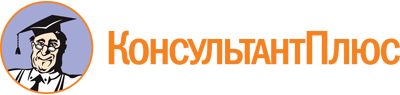 Приказ Министерства финансов Омской области от 16.01.2020 N 5
(ред. от 05.03.2024)
"Об утверждении типовой формы соглашения о предоставлении субсидии бюджету муниципального образования Омской области из областного бюджета"Документ предоставлен КонсультантПлюс

www.consultant.ru

Дата сохранения: 18.04.2024
 Список изменяющих документов(в ред. Приказов Министерства финансов Омской области от 25.09.2020 N 104,от 23.03.2021 N 39, от 14.03.2022 N 27, от 26.06.2023 N 59,от 05.03.2024 N 20)Список изменяющих документов(в ред. Приказов Министерства финансов Омской области от 25.09.2020 N 104,от 23.03.2021 N 39, от 14.03.2022 N 27, от 26.06.2023 N 59,от 05.03.2024 N 20)Наименование Главногораспорядителя средствобластного бюджетаНаименование Главногораспорядителя средствобластного бюджетаНаименование ПолучателяНаименование ПолучателяМесто нахождения:(юридический адрес)Место нахождения:(юридический адрес)Место нахождения:(юридический адрес)Место нахождения:(юридический адрес)Платежные реквизиты:Платежные реквизиты:Платежные реквизиты:Платежные реквизиты:Наименование Главногораспорядителя средствобластного бюджетаНаименование Главногораспорядителя средствобластного бюджетаНаименование ПолучателяНаименование Получателя____________/__________________________________/______________________(подпись)(инициалы, фамилия)(подпись)(инициалы, фамилия)Список изменяющих документов(в ред. Приказов Министерства финансов Омской области от 23.03.2021 N 39,от 05.03.2024 N 20)ПЕРЕЧЕНЬобъектов капитального строительства муниципальнойсобственности, объектов недвижимого имущества, приобретаемыхв муниципальную собственность, в целях софинансированиякоторых предоставляется субсидияПЕРЕЧЕНЬобъектов капитального строительства муниципальнойсобственности, объектов недвижимого имущества, приобретаемыхв муниципальную собственность, в целях софинансированиякоторых предоставляется субсидияПЕРЕЧЕНЬобъектов капитального строительства муниципальнойсобственности, объектов недвижимого имущества, приобретаемыхв муниципальную собственность, в целях софинансированиякоторых предоставляется субсидияКодыНаименованиемуниципального образованияОмской областиНаименованиемуниципального образованияОмской областипо ОКТМОN п/пНаименование объекта капитального строительства муниципальной собственности, объектов недвижимого имущества, приобретаемых в муниципальную собственность, в целях софинансирования которых предоставляется субсидияМестонахождение с указанием кодов по Общероссийскому классификатору территорий муниципальных образований (адрес (при наличии) согласно данным федеральной информационной адресной системы, кадастровый номер земельного участка) по объектам капитального строительства муниципальной собственности, не являющимся линейнымиНомер типовой проектной документации (при наличии такой документации) из реестра типовой проектной документации, применяемого для объектов, указанных в графе 2 настоящей таблицыМощность объектов, указанных в графе 2 настоящей таблицыСроки в отношении объектов, указанных в графе 2 настоящей таблицы (ввода в эксплуатацию, приобретения и т.п.) (месяц, год)Стоимость (сметная или предполагаемая (предельная) объектов, указанных в графе 2 настоящей таблицы, рублей1234567Наименование Главногораспорядителя средствобластного бюджетаНаименование Главногораспорядителя средствобластного бюджетаНаименование органаместного самоуправленияОмской областиНаименование органаместного самоуправленияОмской области________/___________________________/___________________(подпись)(инициалы, фамилия)(подпись)(инициалы, фамилия)Список изменяющих документов(в ред. Приказа Министерства финансов Омской области от 23.03.2021 N 39)ИНФОРМАЦИЯоб объемах финансирования расходных обязательствмуниципального образования Омской области, возникшихпри осуществлении капитальных вложений в объектыкапитального строительства муниципальной собственности,(приобретение объектов недвижимого имущества),софинансируемых из областного бюджетаИНФОРМАЦИЯоб объемах финансирования расходных обязательствмуниципального образования Омской области, возникшихпри осуществлении капитальных вложений в объектыкапитального строительства муниципальной собственности,(приобретение объектов недвижимого имущества),софинансируемых из областного бюджетаИНФОРМАЦИЯоб объемах финансирования расходных обязательствмуниципального образования Омской области, возникшихпри осуществлении капитальных вложений в объектыкапитального строительства муниципальной собственности,(приобретение объектов недвижимого имущества),софинансируемых из областного бюджетаКодыНаименованиемуниципального образованияОмской областиНаименованиемуниципального образованияОмской областипо ОКТМОНаправление расходов <1>Наименование объекта капитального строительства (приобретаемого объекта недвижимого имущества) и адрес его строительства (местонахождения)Местонахождение (адрес, кадастровый номер земельного участка), на котором расположен объект капитального строительства (объект недвижимого имущества)Код строкиОбъем бюджетных ассигнований на исполнение расходных обязательств муниципального образования, предусмотренный в местном бюджете (с учетом установленного уровня софинансирования), рублейОбъем бюджетных ассигнований на исполнение расходных обязательств муниципального образования, предусмотренный в местном бюджете (с учетом установленного уровня софинансирования), рублейОбъем бюджетных ассигнований на исполнение расходных обязательств муниципального образования, предусмотренный в местном бюджете (с учетом установленного уровня софинансирования), рублейОбъем бюджетных ассигнований на исполнение расходных обязательств муниципального образования, предусмотренный в местном бюджете (с учетом установленного уровня софинансирования), рублейОбъем бюджетных ассигнований на исполнение расходных обязательств муниципального образования, предусмотренный в местном бюджете (с учетом установленного уровня софинансирования), рублейОбъем бюджетных ассигнований на исполнение расходных обязательств муниципального образования, предусмотренный в местном бюджете (с учетом установленного уровня софинансирования), рублейОбъем бюджетных ассигнований на исполнение расходных обязательств муниципального образования, предусмотренный в местном бюджете (с учетом установленного уровня софинансирования), рублейОбъем бюджетных ассигнований на исполнение расходных обязательств муниципального образования, предусмотренный в местном бюджете (с учетом установленного уровня софинансирования), рублейОбъем бюджетных ассигнований на исполнение расходных обязательств муниципального образования, предусмотренный в местном бюджете (с учетом установленного уровня софинансирования), рублейОбъем бюджетных ассигнований на исполнение расходных обязательств муниципального образования, предусмотренный в местном бюджете (с учетом установленного уровня софинансирования), рублейОбъем бюджетных ассигнований на исполнение расходных обязательств муниципального образования, предусмотренный в местном бюджете (с учетом установленного уровня софинансирования), рублейОбъем бюджетных ассигнований на исполнение расходных обязательств муниципального образования, предусмотренный в местном бюджете (с учетом установленного уровня софинансирования), рублейНаправление расходов <1>Наименование объекта капитального строительства (приобретаемого объекта недвижимого имущества) и адрес его строительства (местонахождения)Местонахождение (адрес, кадастровый номер земельного участка), на котором расположен объект капитального строительства (объект недвижимого имущества)Код строкивсеговсеговсегов том числев том числев том числев том числев том числев том числев том числев том числев том числеНаправление расходов <1>Наименование объекта капитального строительства (приобретаемого объекта недвижимого имущества) и адрес его строительства (местонахождения)Местонахождение (адрес, кадастровый номер земельного участка), на котором расположен объект капитального строительства (объект недвижимого имущества)Код строкивсеговсеговсегосредства субсидии из областного бюджетасредства субсидии из областного бюджетасредства субсидии из областного бюджетаУровень софинансирования, процентов <2>Уровень софинансирования, процентов <2>Уровень софинансирования, процентов <2>Объем бюджетных ассигнований на исполнение расходных обязательств муниципального образования, предусмотренный в местном бюджетеОбъем бюджетных ассигнований на исполнение расходных обязательств муниципального образования, предусмотренный в местном бюджетеОбъем бюджетных ассигнований на исполнение расходных обязательств муниципального образования, предусмотренный в местном бюджетеНаправление расходов <1>Наименование объекта капитального строительства (приобретаемого объекта недвижимого имущества) и адрес его строительства (местонахождения)Местонахождение (адрес, кадастровый номер земельного участка), на котором расположен объект капитального строительства (объект недвижимого имущества)Код строки20__ год20__ год20__ год20__ год20__ год20__ год20__ год20__ год20__ год20__ год20__ год20__ год1234567891011121314151601Наименование Главногораспорядителя средствобластного бюджетаНаименование Главногораспорядителя средствобластного бюджетаНаименование органаместного самоуправленияОмской областиНаименование органаместного самоуправленияОмской области________/___________________________/___________________(подпись)(инициалы, фамилия)(подпись)(инициалы, фамилия)Список изменяющих документов(в ред. Приказов Министерства финансов Омской области от 23.03.2021 N 39,от 26.06.2023 N 59, от 05.03.2024 N 20)ЗНАЧЕНИЯрезультатов использования субсидии, предоставляемой бюджетумуниципального образования Омской области из областногобюджетаЗНАЧЕНИЯрезультатов использования субсидии, предоставляемой бюджетумуниципального образования Омской области из областногобюджетаЗНАЧЕНИЯрезультатов использования субсидии, предоставляемой бюджетумуниципального образования Омской области из областногобюджетаЗНАЧЕНИЯрезультатов использования субсидии, предоставляемой бюджетумуниципального образования Омской области из областногобюджетаКодыНаименование муниципального образования Омской областиНаименование муниципального образования Омской областипо ОКТМОпо БК <1>Наименование результата использования субсидии (мероприятия) <2>Код строкиРезультат использования субсидии, предоставляемой бюджету муниципального образования Омской области из областного бюджетаРезультат использования субсидии, предоставляемой бюджету муниципального образования Омской области из областного бюджетаРезультат использования субсидии, предоставляемой бюджету муниципального образования Омской области из областного бюджетаРезультат использования субсидии, предоставляемой бюджету муниципального образования Омской области из областного бюджетаРезультат использования субсидии, предоставляемой бюджету муниципального образования Омской области из областного бюджетаНаименование результата использования субсидии (мероприятия) <2>Код строкинаименование <3>значение <4>единица измеренияединица измерениядата достижения (месяц, год) <5>Наименование результата использования субсидии (мероприятия) <2>Код строкинаименование <3>значение <4>наименованиекод по ОКЕИдата достижения (месяц, год) <5>123456701010101010101Наименование Главногораспорядителя средствобластного бюджетаНаименование Главногораспорядителя средствобластного бюджетаНаименование органаместного самоуправленияОмской областиНаименование органаместного самоуправленияОмской области________/___________________________/___________________(подпись)(инициалы, фамилия)(подпись)(инициалы, фамилия)N п/пНаправление расходовНаименование мероприятияСроки реализацииНаименование показателяПредусмотрено средств на реализацию мероприятияФактически поступило в бюджет муниципального образования Омской области за счет средств областного бюджета по состоянию на отчетную датуФактически использовано средств на отчетную датуВыполненные работы (% технической готовности)Остаток средств по состоянию на отчетную дату12345678910Итого по мероприятию, в том числе:бюджет муниципального образования Омской области (с учетом объема софинансирования из областного бюджета)уровень софинансирования (в процентах)размер субсидии из областного бюджетаобъем софинансирования (в процентах)Итого по направлению расходовИтого по направлению расходовВсего <3>Всего <3>Список изменяющих документов(в ред. Приказа Министерства финансов Омской области от 25.09.2020 N 104)КодыНаименованиемуниципальногообразованияОмской областиНаименованиемуниципальногообразованияОмской областипо ОКТМОпо ОКТМОНаименование результатов использования субсидииКод строкиРезультат использования субсидииРезультат использования субсидииРезультат использования субсидииРезультат использования субсидииРезультат использования субсидииРезультат использования субсидииПричина отклоненияНаименование результатов использования субсидииКод строкизначениезначениеединица измеренияединица измерениядата достижения (месяц, год)дата достижения (месяц, год)Причина отклоненияНаименование результатов использования субсидииКод строкипланфактнаименованиекод по ОКЕИпланфактПричина отклонения123456789010101010101(наименование должности руководителя органа местного самоуправления Омской области или уполномоченного им лица)(подпись)(инициалы, фамилия)___ _______________ 20__ года__________________